税理士 による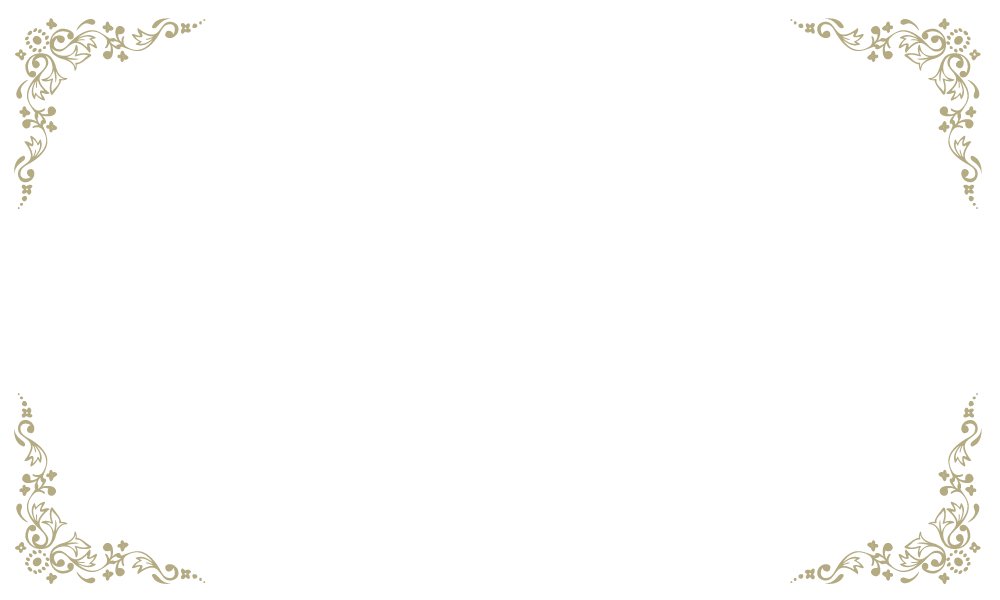 相続税 　参加費無料　先着50名様　相談会のみ予約制１．内　容　　税理士による相続税セミナー・個別相談会を無料で開催。東京地方税理士会相模原支部の税理士が相談を担当致します。相談時間は一組３０分以内で行いますので、具体的な評価・税額計算及び書類作成は行えません。あらかじめご了承ください。※相談は、事前予約受付順に行いますので、最大２時間程お待ちいただく場合がございます。　　　　２．日　時　　平成３０年９月８日（土曜日）　１３：１５～　　　　　　受付１３：３０～１４：１５　相続税セミナー１４：２０～１６：５０　個別相談（一組３０分　申込順に行います）　３．場　所　相模原市民会館 第２会議室 相模原市中央区中央３－１３－１５４．予　約　　個別相談は、事前に予約が必要です。電話（042-759-0046）か、下記に必要事項をご記入の上、本紙をＦＡＸ（042-759-0047）にてお申し込みください。※キャンセルの場合は、必ずご連絡をお願い致します。※いただいた個人情報は本セミナーのみで使用し、第三者へ渡すことは一切ございません。５．お問合せ　東京地方税理士会相模原支部（平日　10:00～12:00、13:00～16:00 ）　　　　　　　〒252-0239 相模原市中央区中央３−１２−３ 相模原商工会議所会館本館 3F電話　０４２－７５９－００４６（お電話でのご相談は受付けておりません）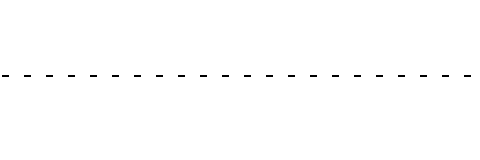 ＜申込書＞ＦＡＸ：０４２－７５９－００４７　　　　　　　　　　　　　　　　　　　平成　　年　　月　　日　　　　平成３０年６月２日（土曜日）の個別相談会（緑区）への参加を申込いたします。〈主催〉　　　　　　　　東京地方税理士会　相模原支部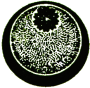 〈後援〉　　　相模原税務署　　相模原市役所　　相模原商工会議所　　　　　　　　　　　一般社団法人相模原青色申告会　　公益社団法人相模原法人会フ リ ガ ナお　名　前お電話番号　　－　　　－FAX　　－　　　－ご　住　所相模原市相模原市相模原市個別相談の希望希望する　　　希望する　　　希望する　　　当パンフレット入手先税務署・市役所・商工会議所・青色申告会・法人会・他（　　　）　　）税務署・市役所・商工会議所・青色申告会・法人会・他（　　　）　　）税務署・市役所・商工会議所・青色申告会・法人会・他（　　　）　　）